 Committee of the Whole Room 1340 Coleman A. Young Municipal Center (313) 224-3443  Detroit, MI 48226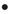 NEIGHBORHOOD  COMMUNITY SERVICES STANDING COMMITTEECOUNCIL PRESIDENT PRO-TEM  SHEFFIELD, CHAIRPERSONCOUNCIL MEMBER ANDRE L. SPIVEY, VICE CHAIRPERSONCOUNCIL MEMBER RAQUEL CASTANEDA-LOPEZ, MEMBERCOUNCIL PRESIDENT BRENDA JONES, (EX-OFFICIO)		Mrs. Millicent G. Winfrey			Asst. City Council Committee ClerkTHURSDAY, SEPTEMBER 26, 2019		1:00 P.M. CALLB.	CHAIR REMARKSAPPROVAL OF MINUTESPUBLIC COMMENTGeneral PublicMember ReportsUNFINISHED BUSINESSStatus of General Services Department submitting reso. autho. To enter into a Funding Agreement with Economic Development Corporation for the Riverfront Asset Plan. (The purpose of this agreement is to determine the level of capital improvements and economic development strategies that will support the long term viability of the property. The General Services Department along with Economic Development Corporation will manage and oversee the planning study, including procurement of a consultant to perform the Planning Services.) (BROUGHT BACK AS DIRECTED ON 9-19-19)Status of Council President Brenda Jones submitting memorandum relative to drafting a resolution declaring March 18th as Hot Sam’s Day. (BROUGHT BACK AS DIRECTED ON 9-19-19)Status of Council President Brenda Jones submitting memorandum relative to Senior Citizens Recreation Fee. (BROUGHT BACK AS DIRECTED ON 9-5-19)Status of Law Department submitting report and Proposed Ordinance to amend Chapter 40 of the 1984 Detroit City Code, Parks and Recreation, Article I, In General, by adding Division 5, Park naming procedures, to include Section 40-1-100, Permitted, Section 40-1-101, Definitions, Section 40-1-102, Official application form required, Section 40-1-103, Procedure, Section 40-1-104, Fee, 40-1-105, Department review of application, Section 40-1-106, Report, Section 40-1-107, Resolution by City Council authorizing the naming or renaming of a City park, Section 40-1-108, Public hearing; and Section 40-1-109, Duties of the General Services Department.  (FOR INTRODUCTION OF AN ORDINANCE AND THE SETTING OF A PUBLIC HEARING?) (BROUGHT BACK AS DIRECTED ON 9-5-19)NEW BUSINESSMAYOR’S OFFICESubmitting Mayor’s Office Coordinators Report relative to Petition of  The Leukemia & Lymphoma Society (#654), request to hold “Metro Detroit Light the Night” at Hart Plaza on October 5, 2019 from 6:00 PM to 9:00 PM with set-up and tear down to be completed on the event date, 10-5-19. (The Mayor’s Office and all other involved City Departments RECOMMEND APPROVAL of this petition.) (REFERRED TO THE NEIGHBORHOOD AND COMMUNITY SERVICES STANDING COMMITTEE ON 9-26-19)Submitting Mayor’s Office Coordinators Report relative to Petition of  PAXAHAU, Inc. (#1094), request to hold "2020 Movement Music Festival" at Hart Plaza on May 23-26, 2020 from 2:00 PM to 12:30 AM each day. Set up to begin on 5-26-20 and tear down to be complete on 5-30-20. (The Mayor’s Office and all other involved City Departments RECOMMEND APPROVAL of this petition.) (REFERRED TO THE NEIGHBORHOOD AND COMMUNITY SERVICES STANDING COMMITTEE ON 9-26-19)OFFICE OF CONTRACTING AND PROCUREMENTSubmitting the following Office of Contracting and Procurement Contracts:Submitting reso. autho. Contract No. 6002371 - 100% 2018 UTGO Bond Funding – To Provide Park Improvements for Palmer Park, to include Demolition of Existing Deteriorated Walkways, Installation of New Asphalt Walkways, New Volleyball Court, Fitness Equipment and Site Amenities such as Bike Racks and Park Benches. – Contractor: Michigan Recreation Construction, Inc. – Location: 18631 Conant, Detroit, MI 48234 – Contract Period: Upon City Council Approval through September 1, 2020 – Total Contract Amount: $454,335.00.  GENERAL SERVICES (REFERRED TO THE NEIGHBORHOOD AND COMMUNITY SERVICES STANDING COMMITTEE ON 9-26-19)